Памятка пожарная безопасность17.12.2019 Требования пожарной безопасности к пиротехническим изделиям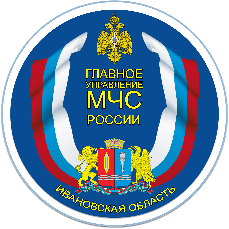 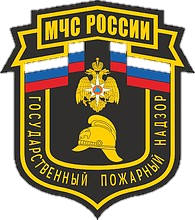 Требования пожарной безопасности к пиротехническим изделиям установлены в Техническом регламенте Таможенного союза «О безопасности пиротехнических изделий», утвержденного решением Комиссии Таможенного союза от 16 августа 2011 г. № 770 (далее – Технически регламент) и в постановлении Правительства РФ от 22 декабря 2009 г. № 1052 «Об утверждении требований пожарной безопасности при распространении и использовании пиротехнических изделий». В соответствии с пунктом 5 статьи 4 Технического регламента, в процессе реализации пиротехнических изделий выполняются следующие требования безопасности: а) реализация пиротехнических изделий технического назначения производится юридическим лицом, имеющим лицензию (разрешение) на распространение пиротехнических изделий IV и V классов; б) розничная торговля пиротехническими изделиями бытового назначения производится в магазинах, отделах и секциях магазинов, павильонах и киосках, обеспечивающих сохранность продукции, исключающих попадание на нее прямых солнечных лучей и атмосферных осадков. Непосредственные нормы загрузки торговых помещений пиротехническими изделиями устанавливаются из расчета 1200 кг пиротехнических изделий по массе брутто на каждые 25 м2 торгового помещения. В торговых помещениях менее 25 м2 допускается хранение и реализация одновременно не более 333 кг пиротехнических изделий бытового назначения по массе брутто; в) расположение помещений, в которых осуществляется реализация пиротехнических изделий бытового назначения, не должно создавать препятствий для эвакуации людей при нештатных ситуациях. Торговые помещения для реализации пиротехнических изделий бытового назначения оборудуются средствами пожарной сигнализации и первичными средствами пожаротушения. Допускается устанавливать дополнительные требования пожарной безопасности в соответствии с правилами пожарной безопасности согласно действующему законодательству государств - членов Таможенного союза; г) витрины с образцами пиротехнических изделий бытового назначения в торговых помещениях обеспечивают возможность ознакомления покупателя с надписями на пиротехнических изделиях и исключают любые действия покупателей с изделиями, кроме визуального осмотра; д) пиротехнические изделия бытового назначения располагаются не ближе 0,5 м от нагревательных приборов системы отопления. Работы, сопровождающиеся механическими и (или) тепловыми действиями, в помещениях с пиротехническими изделиями бытового назначения не допускаются; е) в торговых помещениях магазинов самообслуживания реализация пиротехнических изделий бытового назначения производится только в специализированных секциях продавцами-консультантами, непосредственный доступ покупателей к пиротехническим изделиям бытового назначения исключается. Требования к процессу хранения пиротехнических изделий изложены в статье 6 Технического регламента, а именно: -хранение пиротехнических изделий производится согласно требованиям эксплуатационной документации и правилам пожарной (промышленной) безопасности в соответствии с законодательством государств - членов Таможенного союза и исключает попадание на упаковки с пиротехническими изделиями прямых солнечных лучей и атмосферных осадков. -временное хранение на складах пришедших в негодность (бракованных) пиротехнических изделий допускается только в специально выделенном месте и при наличии предупредительной информации. Пиротехнические изделия, которые хранятся в таре с нарушением целостности и представляют опасность в обращении, изолируются и хранятся в отдельном помещении (месте) или отдельной упаковке. -пиротехнические изделия бытового назначения, приобретенные гражданами для личного пользования, хранятся с соблюдением требований пожарной безопасности и инструкций по применению соответствующих пиротехнических изделий. -хранение пиротехнических изделий осуществляется на оптовых, расходных складах и складах розничной торговой сети в штабелях (на поддонах или деревянных настилах) и на стеллажах. Допускается временное хранение пиротехнических изделий в оборудованных транспортных средствах или в местах использования в пределах технологического цикла проводимых работ. Вместе с тем, ниже приведены требования пожарной безопасности при реализации и хранении пиротехнических изделий в постановлении Правительства РФ от 22 декабря 2009 г. № 1052 «Об утверждении требований пожарной безопасности при распространении и использовании пиротехнических изделий» (далее – Требования). В соответствии с пунктом 5 Требований розничная торговля пиротехническими изделиями осуществляется юридическими лицами и индивидуальными предпринимателями, в отношении которых сведения об этом виде экономической деятельности содержатся соответственно в Едином государственном реестре юридических лиц и Едином государственном реестре индивидуальных предпринимателей. В соответствии с пунктом 6 Требований реализацию пиротехнических изделий разрешается производить в магазинах, отделах (секциях), павильонах и киосках, обеспечивающих сохранность продукции, исключающих попадание на нее прямых солнечных лучей и атмосферных осадков. При этом в зданиях магазинов, имеющих 2 этажа и более, специализированные отделы (секции) по продаже пиротехнических изделий должны располагаться на верхних этажах таких магазинов. Эти отделы (секции) не должны примыкать к эвакуационным выходам. Требования пункта 7 регламентируют, что при хранении пиротехнических изделий на объектах розничной торговли: а) необходимо соблюдать требования инструкции (руководства) по эксплуатации изделий; б) отбракованную пиротехническую продукцию необходимо хранить отдельно от годной для реализации пиротехнической продукции. Временное хранение пришедшей в негодность (бракованной) пиротехнической продукции допускается только в специально выделенном месте и при наличии предупредительной информации; в) запрещается на складах и в кладовых помещениях совместное хранение пиротехнической продукции с иными товарами (изделиями); г) запрещается размещение кладовых помещений для пиротехнических изделий на объектах торговли общей площадью торгового зала менее 25 кв. метров; д) загрузка пиротехническими изделиями торгового зала объекта торговли не должна превышать норму загрузки склада либо кладового помещения. Для объектов торговли площадью торгового зала менее 25 кв. метров количество пиротехнических изделий не должно превышать более 100 килограммов по массе брутто; е) допускается хранение и реализация одновременно не более 1200 килограммов пиротехнических изделий бытового назначения по массе брутто в торговых помещениях, имеющих площадь не менее 25 кв. метров; ж) пиротехнические изделия на объектах торговли должны храниться в помещениях, отгороженных противопожарными перегородками. Запрещается размещать изделия в подвальных помещениях. В соответствии с пунктом 8 Требований в процессе реализации пиротехнической продукции выполняются следующие требования безопасности: а) витрины с образцами пиротехнических изделий бытового назначения в торговых помещениях обеспечивают возможность ознакомления покупателя с надписями на изделиях и исключают любые действия покупателей с изделиями, кроме визуального осмотра; б) пиротехнические изделия бытового назначения располагаются не ближе 0,5 метра от нагревательных приборов системы отопления. Работы, сопровождающиеся механическими и (или) тепловыми действиями, в помещениях с пиротехническими изделиями бытового назначения не допускаются; в) в торговых помещениях магазинов самообслуживания реализация пиротехнических изделий бытового назначения производится только в специализированных секциях продавцами-консультантами. Пунктом 9 Требований установлено, что при продаже пиротехнических изделий продавец доводит до сведения покупателя информацию о подтверждении соответствия этих изделий установленным требованиям, о наличии сертификата или декларации о соответствии и по требованию потребителя знакомит его со следующими документами: а) копия сертификата, заверенная держателем подлинника сертификата, нотариусом или органом по сертификации товаров, выдавшим сертификат; б) товарно-сопроводительные документы, оформленные изготовителем или поставщиком (продавцом) и содержащие по каждому наименованию товара сведения о подтверждении его соответствия установленным требованиям (номер сертификата соответствия, срок его действия, орган, выдавший сертификат, или регистрационный номер декларации о соответствии, срок ее действия, наименование изготовителя или поставщика (продавца), принявшего декларацию, и орган, ее зарегистрировавший). Эти документы должны быть подписаны изготовителем или поставщиком (продавцом) и заверены его печатью с указанием адреса и телефона. В соответствии с пунктом 10 Требований конструкция и размещение торгового (выставочного) оборудования на объектах торговли должны исключать самостоятельный доступ покупателей к пиротехническим изделиям. В соответствии с пунктом 11 Требований реализация пиротехнических изделий запрещается: а) на объектах торговли, расположенных в жилых зданиях, зданиях вокзалов (воздушных, морских, речных, железнодорожных и автомобильных), на платформах железнодорожных станций, в наземных вестибюлях станций метрополитена, уличных переходах и иных подземных сооружениях, а также транспортных средствах общего пользования и на территориях пожароопасных производственных объектов; б) лицам, не достигшим 16-летнего возраста (если производителем не установлено другое возрастное ограничение); в) при отсутствии (утрате) идентификационных признаков продукции, с истекшим сроком годности, следами порчи и без инструкции (руководства) по эксплуатации, обязательного сертификата соответствия либо знака соответствия. 